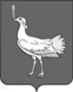 СОБРАНИЕ ПРЕДСТАВИТЕЛЕЙСЕЛЬСКОГО ПОСЕЛЕНИЯ БОЛЬШАЯ ДЕРГУНОВКАМУНИЦИПАЛЬНОГО РАЙОНАБОЛЬШЕГЛУШИЦКИЙСАМАРСКОЙ ОБЛАСТИТРЕТЬЕГО СОЗЫВА Р Е Ш Е Н И Е  № 32от 04 февраля 2016 годаО внесении изменения  и дополнения  в Решение Собрания представителей сельского поселения Большая Дергуновка муниципального района Большеглушицкий Самарской области от 27.05.2014 г  № 143 «О налоге на имущество физических лиц на территории сельского поселения  Большая Дергуновка муниципального района Большеглушицкий Самарской области»В соответствии с Налоговым кодексом Российской Федерации, Федеральным  законом  от 06.10.2003  № 131-ФЗ «Об общих принципах организации местного самоуправления в Российской Федерации, руководствуясь Уставом сельского поселения Большая Дергуновка муниципального района Большеглушицкий Самарской области, Собрание представителей сельского поселения Большая Дергуновка муниципального района  Большеглушицкий Самарской областиРЕШИЛО:1. Внести в Решение Собрания представителей сельского поселения Большая Дергуновка муниципального района Большеглушицкий Самарской области от 27.05.2014 г  № 143 «О налоге на имущество физических лиц на территории сельского поселения Большая Дергуновка муниципального района Большеглушицкий Самарской области» следующее изменение и дополнение: 1) дополнить пунктом 4.1.1. следующего содержания:«4.1.1. Уменьшение суммы налога на имущество производится однократно независимо от количества и площади принадлежащих налогоплательщику объектов налогообложения». 2) в подпункте 2) пункта 4.2. слова «не менее 2 прожиточных минимумов в месяц» заменить словами «не менее 1,5 прожиточных минимумов в месяц». 3) абзац третий пункта 5 изложить в следующей редакции:«Налог подлежит уплате налогоплательщиками - физическими лицами в срок не позднее 1 декабря года, следующего за истекшим периодом».2. Направить настоящее Решение главе сельского поселения Большая Дергуновка муниципального района Большеглушицкий Самарской области для подписания и официального опубликования.3. Настоящее Решение опубликовать   в  газете «Большедергуновские Вести»4. Настоящее Решение вступает в силу не ранее, чем по истечении одного месяца со дня его  официального опубликования и распространяется на правоотношения, возникшие с 1 января 2016 года Глава сельского поселения Большая Дергуновкамуниципального района БольшеглушицкийСамарской области                      					В.И. ДыхноПредседатель Собрания представителей сельского поселения Большая Дергуновкамуниципального района Большеглушицкий Самарской области               							А.В. Чечин	